小净中使用肥皂及为婴儿更换尿布的有关规定الغسل بالصابون في الوضوء وتغيير حفاظة الطّفل[باللغة الصينية ]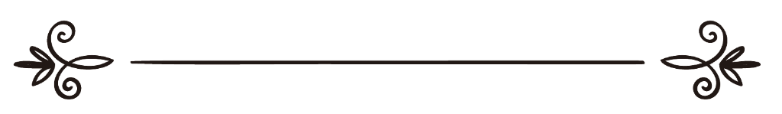 来源：伊斯兰问答网站مصدر : موقع الإسلام سؤال وجواب编审: 伊斯兰之家中文小组مراجعة: فريق اللغة الصينية بموقع دار الإسلام小净中使用肥皂及为婴儿更换尿布的有关规定问：我是一个新穆斯林，我有一个关于小净的问题。小净中是否必须要使用肥皂，特别是在洗脸、手臂和双脚时？我读到的资料均未提及使用肥皂的事情，只用了“洗”这个字。另外，为婴儿更换尿布，是否会破坏小净？答：一切赞颂全归真主。1－ 首先我们祝贺你，并感赞真主引领你踏上正路，祈求真主使我们共同坚定在这个正教之上。2－ 小净中，使用肥皂绝不是必须的事情，你曾经在一些资料中读到的“洗”这个字，它的意思并不是指使用肥皂，也不是其它任何洗涤用品。伊本·欧赛悯教长（求主慈悯他）说：小净时使用肥皂洗手和脸，不是教法所规定的，而是附加的繁难，据可靠的传述，贵圣（真主的称赞、祝福与安宁属于他）说：“自寻繁难者已毁灭了，自寻繁难者已毁灭了。”连说了三遍。当然了，如果手上粘有一些污秽，只有使用肥皂或其它洗涤剂才能将它除去，此时，使用肥皂或其它洗剂是无妨的。至于在正常情况下，使用肥皂会成为附加的繁难和新生异端，因此，不要使用它。伊斯兰教法判例 （1/223）。3－ 至于为婴儿更换尿布，如果你指的只是单单地更换尿布，这不会破坏小净。如果你会直接地触碰到污秽物，这也不会破坏小净，因为在触摸污秽和保持小净二者之间并无关联，这是教法典籍中学者们的一致意见，如伊本·门宰尔的《奥萨特》（1/203），这种情况下，只需清洗手上的污物即可。如果你的意思是，会摸到婴儿的羞体，那么，两岁以内的儿童是没有羞体的概念的，正如学者们所说的那样，如果你触摸到了他们的羞体，并不会影响你的小净。真主至知。谢赫·穆罕默德·萨利赫·穆南吉德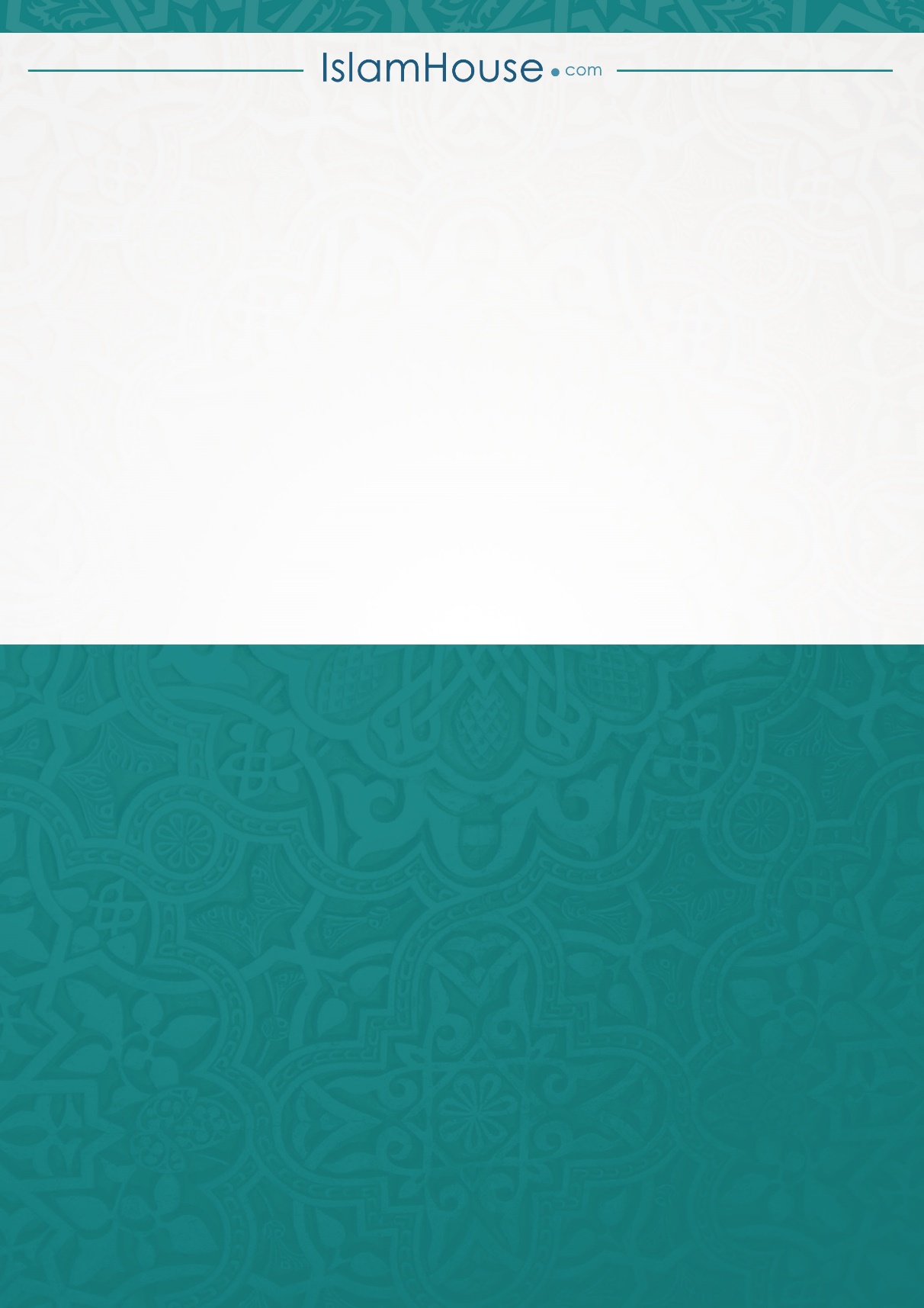 